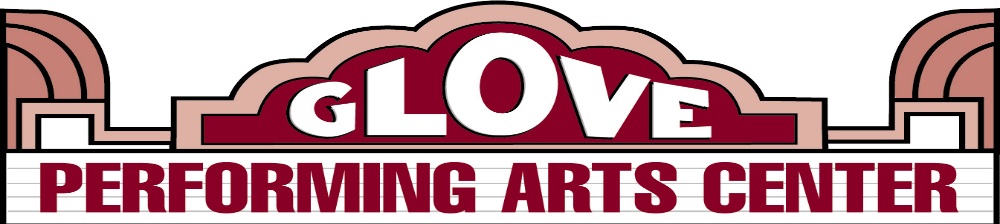 	42 North Main Street, Gloversville, NY 12078  518-773-8255  www.glovetheatre.orgAUDITIONS AUDITIONS AUDITIONSThe Glove Performing Arts Center is pleased to announce the auditions for John Bishops hysterical play. Directed by Mark Joseph Peek. We're looking for 10 people (5 male and 5 female).

January 27th and 28th at 6:30pm.

THE STORY: 
The creative team responsible for a recent Broadway flop (in which three chorus girls were murdered by the mysterious "Stage Door Slasher") assemble for a backer's audition of their new show at the Westchester estate of a wealthy "angel." The house is replete with sliding panels, secret passageways and a German maid who is apparently four different people—all of which figure diabolically in the comic mayhem which follows when the infamous "Slasher" makes his reappearance and strikes again—and again. As the composer, lyricist, actors and director prepare their performance, and a blizzard cuts off any possible retreat, bodies start to drop in plain sight, knives spring out of nowhere, masked figures drag their victims behind swiveling bookcases, and accusing fingers point in all directions. However, and with no thanks to the bumbling police inspector who snowshoes in to investigate, the mystery is solved in the nick of time and the "Slasher" unmasked

THE CAST: 

Helsa Wenze
Helsa is the maid of the Grossenknueten estate. She is killed in the first scene of the play, only to be impersonated by her twin brother, Dieter. The actress who plays Helsa also appears at the end of the play as "Katrina, the cook from Koblenz."

Elsa Von Grossenknueten
Elsa is the owner of the mansion and is the financial backer of many musicals. Elsa summons the group together in an attempt to find out who murdered her "friend" Bebe McAllister. She is extremely eccentric, and thinks that the idea of chasing after a killer is great fun. Her grandfather was a spy, and she claims that espionage runs in her blood.

Michael Kelly
Kelly is an undercover cop. Elsa appeals to him to help solve the mystery of the Stage Door Slasher. Kelly's tough, no-nonsense attitude puts him at odds with the zany Elsa and the dramatic types that visit. He is kidnapped by an unseen figure and disappears into a secret passage.

Patrick O'Reilly
O'Reilly claims to be an Irish tenor, but he is very suspicious, especially in regards to the mysterious Helsa. The two engage in a physical brawl. Eventually, O'Reilly claims to be "Tony Garibaldi", an undercover cop with a Bronx accent-only to reveal himself as a Gestapo Agent named Klaus Stansdorff, sent to find German defectors. . 

Ken De La Maize
Ken is a "typical" director, speaking of theater as a "pure art." He also has an annoying habit of name-dropping, constantly citing the various celebrities he has worked with over the years. Everyone always claims to have seen the films he makes, only for him to reveal that they have not yet been released. 

Nikki Crandall
Nikki is considered a typical chorus girl-but she is eventually revealed to be Ensign Nicole Crandall, of United States Naval Intelligence. Her secret mission was to find the Germans who were to sabotage American war efforts. She is also interested in solving the mystery of the Stage Door Slasher, and helps to break the code in Bebe's notebook. 

Eddie McCuen
Directly based on Bob Hope, Eddie is the out of work comedian that ties the different story lines together. He is attracted to Nikki, but fumbles when he tries to talk to her. He was a replacement for an actor, and thus has no connection to Manhattan Holiday. He is the one who realizes the connection between the Slasher case and the party. These brave actions unite him with Nikki. He has an obvious attraction to Nikki the whole play, and ultimately ends up saving the day.

Marjorie Baverstock
Marjorie is a Broadway producer. She constantly flatters everyone around her, and speaks in elevated language; her "new word" is "divoon." 

Roger Hopewell
Roger is the composer for "White House Merry-Go-Round", and Bernice's partner; the two have had a string of Broadway hits. Roger enjoys teasing Ken about his artistic ways, but flares up whenever someone insults his musical style. He also knows how to deal with Bernice's many quirks. Towards the end of the play, Roger reveals a surprising knowledge of ciphers, and helps Nikki and Bernice break the code in Bebe's notebook.

Bernice Roth
The perpetually thirsty lyricist, she is Roger's partner. Bernice is very odd and emotional, frequently losing her composure and screaming. When Marjorie fails to respond to the closing number of "White House Merry-Go-Round", Bernice is hugely offended, despite the fact that Marjorie was dead at the time. She spends the entire second act attempting to "fix" the play. In the finale, she is struck with inspiration toward a new work that takes place in the heartland of American-a cowboy play called Nebraska. This is a spin off of the play Oklahoma!

Please prepare a one minute comedic monologue. 

Callbacks will take place on Thursday the 30th.

I hope to see you all there!